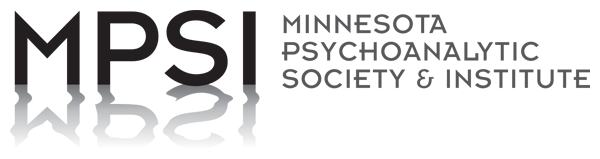 Cover Sheet for Case WriteupsCandidate Name: _______________________________	Report Date: _________Which Case is this for?Case 1:______	Case 2:______	Case 3:______	Other:______Treatment dates covered by report (Month/Year): ________________________Which Writeup is this?:1-Year ______    2-Year ______   3-Year ______    Other (please specify) _______Date case began(Month/Year): ______________________Frequency per week of analysis for period of this report:5x ______    4x ______    3x ______    2x ______    other________	Phase of analysis: ____________     Termination date: ______________Frequency of supervision sessions per month for period of this report:weekly ______    bi-weekly ______    monthly ______    other ______	Supervisor Name: ______________________________________________Email form to:		admin@mpsi.info